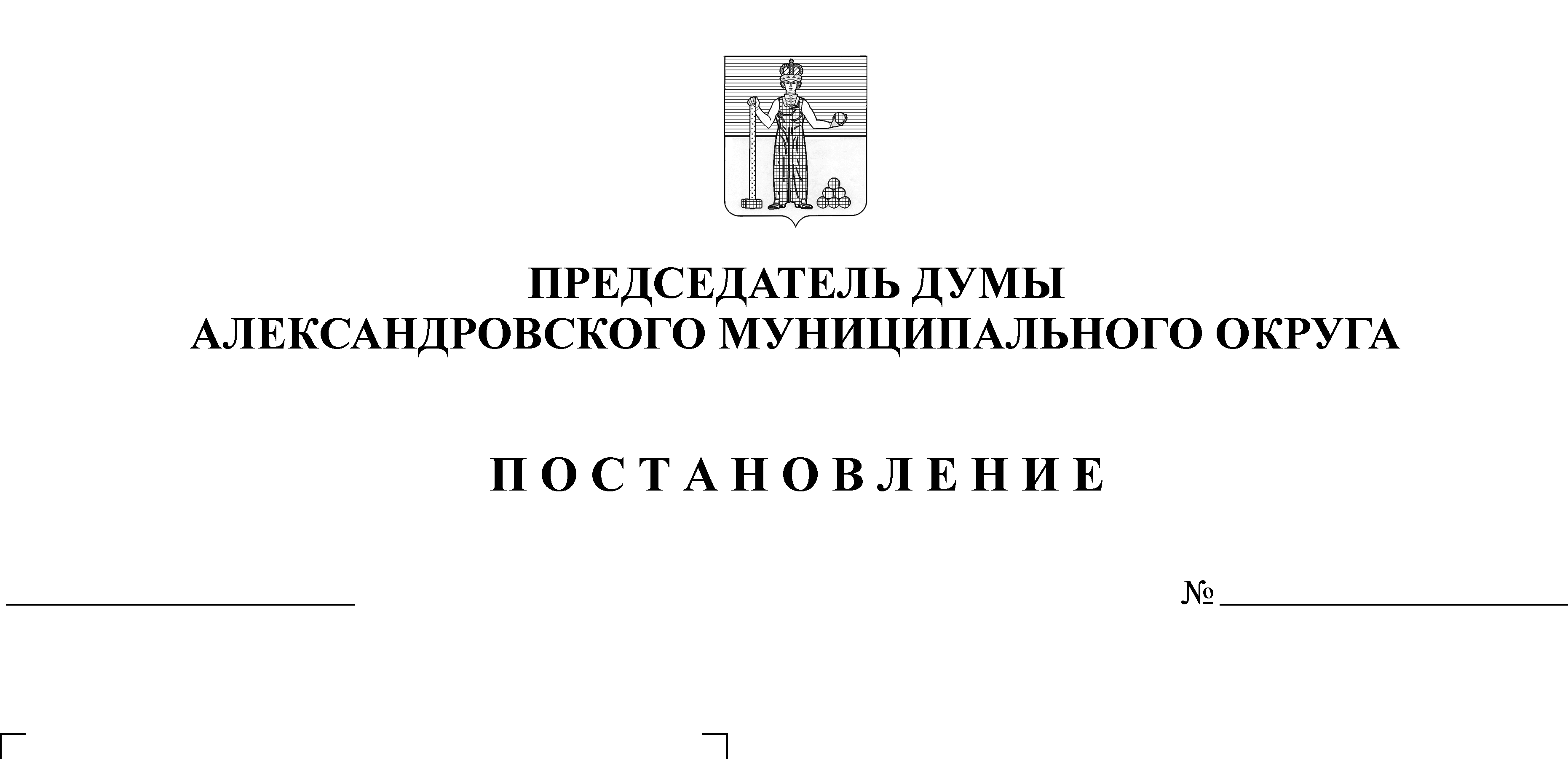 В соответствии со статьями 10, 11 Федерального закона от 25.12.2008 № 273-ФЗ «О противодействии коррупции», Федеральным законом от 02.03.2007 № 25-ФЗ «О муниципальной службе в Российской Федерации», Указом Губернатора Пермского края от 17.03.2021 № 37 «Об отдельных мерах по совершенствованию деятельности по вопросам противодействия коррупции в администрации губернатора Пермского края, аппарата Правительства Пермского края, исполнительных органах государственной власти Пермского края», ПОСТАНОВЛЯЮ:1. Утвердить Порядок уведомления муниципальными служащими Думы Александровского муниципального округа и председателем Контрольно-счетной палаты Александровского муниципального округа председателя Думы Александровского муниципального округа о возникшем конфликте интересов или о возможности его возникновения.2. Разместить настоящее Постановление на официальном сайте aleksraion.ru.Председатель Думы		    					          Л.Н. БелецкаяУТВЕРЖДЕНОПостановлениемпредседателя Думы Александровского муниципального округаот _12.04.2021_ № _38_ ПОРЯДОКУВЕДОМЛЕНИЯ МУНИЦИПАЛЬНЫМИ СЛУЖАЩИМИДУМЫ АЛЕКСАНДРОВСКОГО МУНИЦИПАЛЬНОГО ОКРУГА И ПРЕДСЕДАТЕЛЕМ КОНТРОЛЬНО-СЧЕТНОЙ ПАЛАТЫ АЛЕКСАНДРОВСКОГО МУНИЦИПАЛЬНОГО ОКРУГА ПРЕДСЕДАТЕЛЯ ДУМЫ АЛЕКСАНДРОВСКОГО МУНИЦИПАЛЬНОГО ОКРУГА О ВОЗНИКШЕМ КОНФЛИКТЕ ИНТЕРЕСОВ ИЛИ О ВОЗМОЖНОСТИ ЕГО ВОЗНИКНОВЕНИЯ1. Настоящий Порядок разработан в соответствии статьями 10, 11 Федерального закона от 25 декабря 2008 г. № 273-ФЗ «О противодействии коррупции» (далее - Федеральный закон о противодействии коррупции) и определяет Порядок уведомления муниципальными служащими Думы Александровского муниципального округа и председателем Контрольно-счетной палаты Александровского муниципального округа председателя Думы Александровского муниципального округа о возникшем конфликте интересов или о возможности его возникновения (далее соответственно – Порядок, муниципальный служащий, председатель Думы, конфликт интересов), перечень сведений, содержащихся в уведомлениях о возникновении личной заинтересованности, которая приводит или может привести к конфликту интересов, порядок регистрации уведомлений и организацию проверки сведений, содержащихся в данных уведомлениях.2. Понятия «личная заинтересованность» и «конфликт интересов» в настоящем Порядке применяются в значениях, определенных Федеральным законом о противодействии коррупции.3. Муниципальный служащий, как только ему станет известно о возникновении конфликта интересов или о возможности возникновения конфликта интересов, обязан уведомить об указанных обстоятельствах председателя Думы путем представления уведомления о возникновении личной заинтересованности, которая приводит или может привести к конфликту интересов (далее - Уведомление), по форме согласно приложению 1 к настоящему Порядку с указанием следующих сведений:3.1. должность, фамилия, имя, отчество муниципального служащего, представляющего Уведомление;3.2. обстоятельства, являющиеся основанием возникновения личной заинтересованности (описание ситуации, при которой личная заинтересованность муниципального служащего (прямая или косвенная) влияет или может повлиять на надлежащее, объективное и беспристрастное исполнение им должностных (служебных) обязанностей, признаки, свидетельствующие о личной заинтересованности); 3.3. описание должностных (служебных) обязанностей, на надлежащее исполнение которых может повлиять либо влияет личная заинтересованность;3.4. предлагаемые меры, которые могли бы предотвратить возможность возникновения конфликта интересов или урегулировать возникший конфликт интересов;3.5. намерение или отсутствие намерения муниципального служащего лично присутствовать на заседании комиссии по соблюдению требований к служебному поведению и урегулированию конфликта интересов; 3.6. дата заполнения Уведомления;3.7. подпись муниципального служащего, представляющего Уведомление. 4. К Уведомлению прилагаются все имеющиеся у муниципального служащего материалы, подтверждающие обстоятельства, доводы и факты, изложенные в Уведомлении. 5. В случае нахождения муниципального служащего не при исполнении должностных (служебных) обязанностей или вне пределов места службы он обязан уведомить председателя Думы об обстоятельствах, указанных в пункте 3 настоящего Порядка, не позднее следующего рабочего дня с момента начала исполнения должностных (служебных) обязанностей или с момента прибытия к месту службы. 6. Перед представлением Уведомления председателю Думы муниципальный служащий знакомит с данным Уведомлением непосредственного руководителя, который проставляет на Уведомлении соответствующую отметку.7. В целях выполнения обязанности, предусмотренной пунктом 3 настоящего Порядка, муниципальный служащий направляет (передает) Уведомление для регистрации заведующему аппаратом Думы, осуществляющему в Думе функции по профилактике коррупционных и иных правонарушений и ответственному за работу по профилактике коррупционных и иных правонарушений (далее – зав. аппаратом).8. Уведомление в день поступления регистрируется в журнале регистрации уведомлений о возникновении личной заинтересованности, которая приводит или может привести к конфликту интересов (далее - журнал регистрации уведомлений), оформленном по форме согласно приложению 2 к настоящему Порядку.Листы журнала регистрации уведомлений должны быть пронумерованы, прошнурованы и скреплены оттиском печати Думы АМО.Журнал регистрации уведомлений в течение пяти лет с даты регистрации в нем последнего Уведомления хранится в шкафах (сейфах), обеспечивающих защиту от несанкционированного доступа.9. Копия зарегистрированного Уведомления с отметкой о дате и номере регистрации Уведомления, должности, фамилии, имени и отчестве специалиста, зарегистрировавшего Уведомление, выдается муниципальному служащему на руки под подпись либо направляется по почте с уведомлением о вручении.10. Зарегистрированное Уведомление не позднее одного рабочего дня со дня регистрации передается для ознакомления председателю Думы.11. Председатель Думы не позднее двух рабочих дней со дня получения Уведомления передает его с отметкой об ознакомлении в Комиссию по соблюдению требований к служебному поведению муниципальных служащих и урегулированию конфликта интересов Думы Александровского муниципального округа для рассмотрения и принятия решения.Приложение 1к Порядку уведомления муниципальными служащимиДумы Александровского муниципального округаи председателем Контрольно-счетной палатыАлександровского муниципального округапредседателя Думы Александровского муниципального округао возникшем конфликте интересов или о возможности его возникновенияФОРМАПриложение 2к Порядку уведомления муниципальными служащимиДумы Александровского муниципального округа и председателем Контрольно-счетной палатыАлександровского муниципального округа председателя Думы Александровского муниципального округа о возникшем конфликте интересов или о возможности его возникновенияФОРМАЖУРНАЛ РЕГИСТРАЦИИ УВЕДОМЛЕНИЙо возникновении личной заинтересованности, которая приводитили может привести к конфликту интересов________________________________________(отметка об ознакомлении)________________________________________(должность, фамилия, имя, отчествопредседателя Думы АМО)______________________________________________________________________________(должность, фамилия, имя, отчествомуниципального служащего, представляющего уведомление)________________________________________(отметка об ознакомлении)________________________________________(должность, фамилия, имя, отчествопредседателя Думы АМО)______________________________________________________________________________(должность, фамилия, имя, отчествомуниципального служащего, представляющего уведомление)________________________________________(отметка об ознакомлении)________________________________________(должность, фамилия, имя, отчествопредседателя Думы АМО)______________________________________________________________________________(должность, фамилия, имя, отчествомуниципального служащего, представляющего уведомление)________________________________________(отметка об ознакомлении)________________________________________(должность, фамилия, имя, отчествопредседателя Думы АМО)______________________________________________________________________________(должность, фамилия, имя, отчествомуниципального служащего, представляющего уведомление)УВЕДОМЛЕНИЕо возникновении личной заинтересованности, которая приводитили может привести к конфликту интересовУВЕДОМЛЕНИЕо возникновении личной заинтересованности, которая приводитили может привести к конфликту интересовУВЕДОМЛЕНИЕо возникновении личной заинтересованности, которая приводитили может привести к конфликту интересовУВЕДОМЛЕНИЕо возникновении личной заинтересованности, которая приводитили может привести к конфликту интересовУВЕДОМЛЕНИЕо возникновении личной заинтересованности, которая приводитили может привести к конфликту интересовСообщаю о возникновении у меня личной заинтересованности при исполнении должностных (служебных) обязанностей, которая приводит или может привести к конфликту интересов <1>.Обстоятельства, являющиеся основанием возникновения личной заинтересованности <2>:_____________________________________________________________________________________________________________________________________________________________________________________________________________________________________________Должностные (служебные) обязанности, на исполнение которых влияет или может повлиять личная заинтересованность:_____________________________________________________________________________________________________________________________________________________________________________________________________________________________________________Предлагаемые меры по предотвращению или урегулированию конфликта интересов:_____________________________________________________________________________________________________________________________________________________________________________________________________________________________________________Намереваюсь (не намереваюсь) <1> лично присутствовать на заседании комиссии по соблюдению требований к служебному поведению муниципальных служащих Пермского края и урегулированию конфликта интересов.Сообщаю о возникновении у меня личной заинтересованности при исполнении должностных (служебных) обязанностей, которая приводит или может привести к конфликту интересов <1>.Обстоятельства, являющиеся основанием возникновения личной заинтересованности <2>:_____________________________________________________________________________________________________________________________________________________________________________________________________________________________________________Должностные (служебные) обязанности, на исполнение которых влияет или может повлиять личная заинтересованность:_____________________________________________________________________________________________________________________________________________________________________________________________________________________________________________Предлагаемые меры по предотвращению или урегулированию конфликта интересов:_____________________________________________________________________________________________________________________________________________________________________________________________________________________________________________Намереваюсь (не намереваюсь) <1> лично присутствовать на заседании комиссии по соблюдению требований к служебному поведению муниципальных служащих Пермского края и урегулированию конфликта интересов.Сообщаю о возникновении у меня личной заинтересованности при исполнении должностных (служебных) обязанностей, которая приводит или может привести к конфликту интересов <1>.Обстоятельства, являющиеся основанием возникновения личной заинтересованности <2>:_____________________________________________________________________________________________________________________________________________________________________________________________________________________________________________Должностные (служебные) обязанности, на исполнение которых влияет или может повлиять личная заинтересованность:_____________________________________________________________________________________________________________________________________________________________________________________________________________________________________________Предлагаемые меры по предотвращению или урегулированию конфликта интересов:_____________________________________________________________________________________________________________________________________________________________________________________________________________________________________________Намереваюсь (не намереваюсь) <1> лично присутствовать на заседании комиссии по соблюдению требований к служебному поведению муниципальных служащих Пермского края и урегулированию конфликта интересов.Сообщаю о возникновении у меня личной заинтересованности при исполнении должностных (служебных) обязанностей, которая приводит или может привести к конфликту интересов <1>.Обстоятельства, являющиеся основанием возникновения личной заинтересованности <2>:_____________________________________________________________________________________________________________________________________________________________________________________________________________________________________________Должностные (служебные) обязанности, на исполнение которых влияет или может повлиять личная заинтересованность:_____________________________________________________________________________________________________________________________________________________________________________________________________________________________________________Предлагаемые меры по предотвращению или урегулированию конфликта интересов:_____________________________________________________________________________________________________________________________________________________________________________________________________________________________________________Намереваюсь (не намереваюсь) <1> лично присутствовать на заседании комиссии по соблюдению требований к служебному поведению муниципальных служащих Пермского края и урегулированию конфликта интересов.Сообщаю о возникновении у меня личной заинтересованности при исполнении должностных (служебных) обязанностей, которая приводит или может привести к конфликту интересов <1>.Обстоятельства, являющиеся основанием возникновения личной заинтересованности <2>:_____________________________________________________________________________________________________________________________________________________________________________________________________________________________________________Должностные (служебные) обязанности, на исполнение которых влияет или может повлиять личная заинтересованность:_____________________________________________________________________________________________________________________________________________________________________________________________________________________________________________Предлагаемые меры по предотвращению или урегулированию конфликта интересов:_____________________________________________________________________________________________________________________________________________________________________________________________________________________________________________Намереваюсь (не намереваюсь) <1> лично присутствовать на заседании комиссии по соблюдению требований к служебному поведению муниципальных служащих Пермского края и урегулированию конфликта интересов."___" ___________ 20__ г.__________________(подпись лица, представившего уведомление)__________________(подпись лица, представившего уведомление)_____________________(расшифровка подписи)_____________________(расшифровка подписи)Приложение <3>:1. _______________________ на ___ л.;2. _______________________ на ___ л.;3. _______________________ на ___ л.Ознакомлен:_______________________________________________________________________________(подпись, фамилия, имя, отчество, должность непосредственного руководителя муниципального служащего, представляющего уведомление)Уведомление зарегистрировано "___" _____________ 20___ г., рег. № _____________________________________________________________________________________________(подпись, фамилия, имя, отчество, должность специалиста, принявшего уведомление)Приложение <3>:1. _______________________ на ___ л.;2. _______________________ на ___ л.;3. _______________________ на ___ л.Ознакомлен:_______________________________________________________________________________(подпись, фамилия, имя, отчество, должность непосредственного руководителя муниципального служащего, представляющего уведомление)Уведомление зарегистрировано "___" _____________ 20___ г., рег. № _____________________________________________________________________________________________(подпись, фамилия, имя, отчество, должность специалиста, принявшего уведомление)Приложение <3>:1. _______________________ на ___ л.;2. _______________________ на ___ л.;3. _______________________ на ___ л.Ознакомлен:_______________________________________________________________________________(подпись, фамилия, имя, отчество, должность непосредственного руководителя муниципального служащего, представляющего уведомление)Уведомление зарегистрировано "___" _____________ 20___ г., рег. № _____________________________________________________________________________________________(подпись, фамилия, имя, отчество, должность специалиста, принявшего уведомление)Приложение <3>:1. _______________________ на ___ л.;2. _______________________ на ___ л.;3. _______________________ на ___ л.Ознакомлен:_______________________________________________________________________________(подпись, фамилия, имя, отчество, должность непосредственного руководителя муниципального служащего, представляющего уведомление)Уведомление зарегистрировано "___" _____________ 20___ г., рег. № _____________________________________________________________________________________________(подпись, фамилия, имя, отчество, должность специалиста, принявшего уведомление)Приложение <3>:1. _______________________ на ___ л.;2. _______________________ на ___ л.;3. _______________________ на ___ л.Ознакомлен:_______________________________________________________________________________(подпись, фамилия, имя, отчество, должность непосредственного руководителя муниципального служащего, представляющего уведомление)Уведомление зарегистрировано "___" _____________ 20___ г., рег. № _____________________________________________________________________________________________(подпись, фамилия, имя, отчество, должность специалиста, принявшего уведомление)--------------------------------<1> Нужное подчеркнуть.<2> Описываются ситуация, при которой личная заинтересованность муниципального служащего (прямая или косвенная) влияет или может повлиять на надлежащее, объективное и беспристрастное исполнение им должностных (служебных) обязанностей, признаки, свидетельствующие о личной заинтересованности.<3> Отражаются наименование прилагаемого документа, его реквизиты (при наличии).--------------------------------<1> Нужное подчеркнуть.<2> Описываются ситуация, при которой личная заинтересованность муниципального служащего (прямая или косвенная) влияет или может повлиять на надлежащее, объективное и беспристрастное исполнение им должностных (служебных) обязанностей, признаки, свидетельствующие о личной заинтересованности.<3> Отражаются наименование прилагаемого документа, его реквизиты (при наличии).--------------------------------<1> Нужное подчеркнуть.<2> Описываются ситуация, при которой личная заинтересованность муниципального служащего (прямая или косвенная) влияет или может повлиять на надлежащее, объективное и беспристрастное исполнение им должностных (служебных) обязанностей, признаки, свидетельствующие о личной заинтересованности.<3> Отражаются наименование прилагаемого документа, его реквизиты (при наличии).--------------------------------<1> Нужное подчеркнуть.<2> Описываются ситуация, при которой личная заинтересованность муниципального служащего (прямая или косвенная) влияет или может повлиять на надлежащее, объективное и беспристрастное исполнение им должностных (служебных) обязанностей, признаки, свидетельствующие о личной заинтересованности.<3> Отражаются наименование прилагаемого документа, его реквизиты (при наличии).N п/пДата регистрации уведомленияФИО, должность лица, представившего уведомлениеКраткое описание ситуации, при которой личная заинтересованность муниципального служащего влияет или может повлиять на надлежащее, объективное и беспристрастное исполнение им должностных (служебных) обязанностейФИО, подпись лица, зарегистрировавшего уведомлениеПодпись лица, представившего уведомление, в получении копии уведомления/дата направления уведомления по почте123456